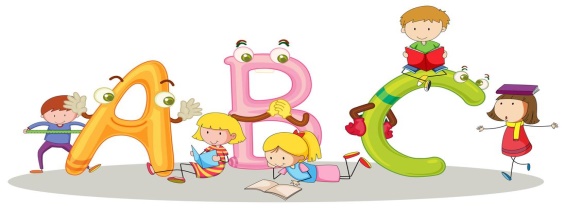 13/4/20 – 25/4/20Year 1Songs  Πάμε να ακούσουμε το « Rainbow song” για να θυμηθούμε τα χρώματα.https://www.youtube.com/watch?v=tRNy2i75tCcΑς δούμε το βίντεο και την παρουσίαση που σου έστειλα. Θα μας βοηθήσει να θυμηθούμε κάποια από τα ζωάκια που μάθαμε. Για την παρουσίαση (την έχω στείλει ξεχωριστά) θα χρειαστούμε και τη βοήθεια κάποιου μεγαλύτερου για να μας πει το ζωάκι αν το έχουμε ξεχάσει:Βίντεο:   https://www.youtube.com/watch?v=D_sdGxUxz_4Story read aloud: “Brown bear brown bear what do you see?”. Το παραμύθι που διαβάσαμε στην τάξη. Δύο διαφορετικές εκτελέσεις.https://www.youtube.com/watch?v=F5bW_US6vawhttps://www.youtube.com/watch?v=PHJMkKtd8Jg“Brown bear brown bear what do you see” animated songs.  Το παραμύθι που διαβάσαμε στην τάξη σε τραγούδι. Δύο διαφορετικές εκτελέσεις.https://www.youtube.com/watch?v=gUdnsvvnnWohttps://www.youtube.com/watch?v=p_iKiqRX7gIOnline Game with animals http://eslgamesworld.com/members/games/vocabulary/memoryaudio/pets/index.htmlΕπιπλέον δραστηριότητες: Σχεδίασε σε μία κόλα χαρτί τα αγαπημένα σου ζωάκια από την ιστορία μας και χρωμάτισέ τα με όποια χρώματα θες. Δείξε τα ζωάκια σου σε κάποιο μέλος της οικογένειάς σου και πες του ποια είναι και τι χρώμα έχουν.Αν θες μπορείς να παίξεις το παιχνίδι του Πινόκιο με τους γονείς σου! Δείξε τους ένα ζωάκι και ζήτα τους να σου πουν ποιο είναι και, αν θες, τι χρώμα έχει. Αν το πουν σωστά χειροκρότησέ τους!! Αν το πουν λάθος, χτύπα 3 φορές τα χέρια σου στο τραπέζι, όπως κάνουμε στην τάξη και διόρθωσέ τους. Καλή διασκέδαση! 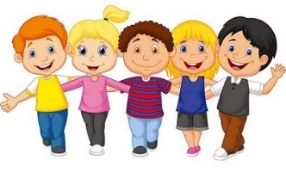 